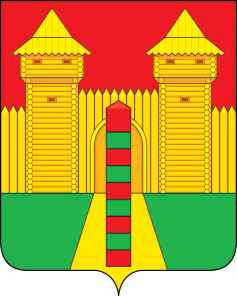 АДМИНИСТРАЦИЯ  МУНИЦИПАЛЬНОГО  ОБРАЗОВАНИЯ «ШУМЯЧСКИЙ  РАЙОН» СМОЛЕНСКОЙ  ОБЛАСТИРАСПОРЯЖЕНИЕот 24.02.2022г. № 41-р           п. Шумячи         В соответствии со статьей 28 Устава муниципального образования «Шумячский район» Смоленской области, Положением о сдаче в аренду муниципального имущества муниципального образования «Шумячский район» Смоленской области, утвержденным решением Шумячского районного Совета депутатов от 26.10.2012г. № 82, на основании ходатайства Муниципального бюджетного учреждения «Шумячская централизованная библиотечная система» от 16.02.2022г. № 15           Дать согласие Муниципальному бюджетному учреждению «Шумячская централизованная библиотечная система» на предоставление в аренду недвижимого имущества (нежилое помещение) Смоленскому филиалу ПАО «Ростелеком», общей площадью 36,0 кв.м., расположенного по адресу: Смоленская область, Шумячский район,     д. Криволес, д. 71, на новый срок 11 (одиннадцать) месяцев, для использования под размещение сельской АТС. Глава муниципального образования«Шумячский район» Смоленской области                                                А.Н. Васильев                                                    О даче согласия на предоставление       в аренду  недвижимого  имущества нановый срок